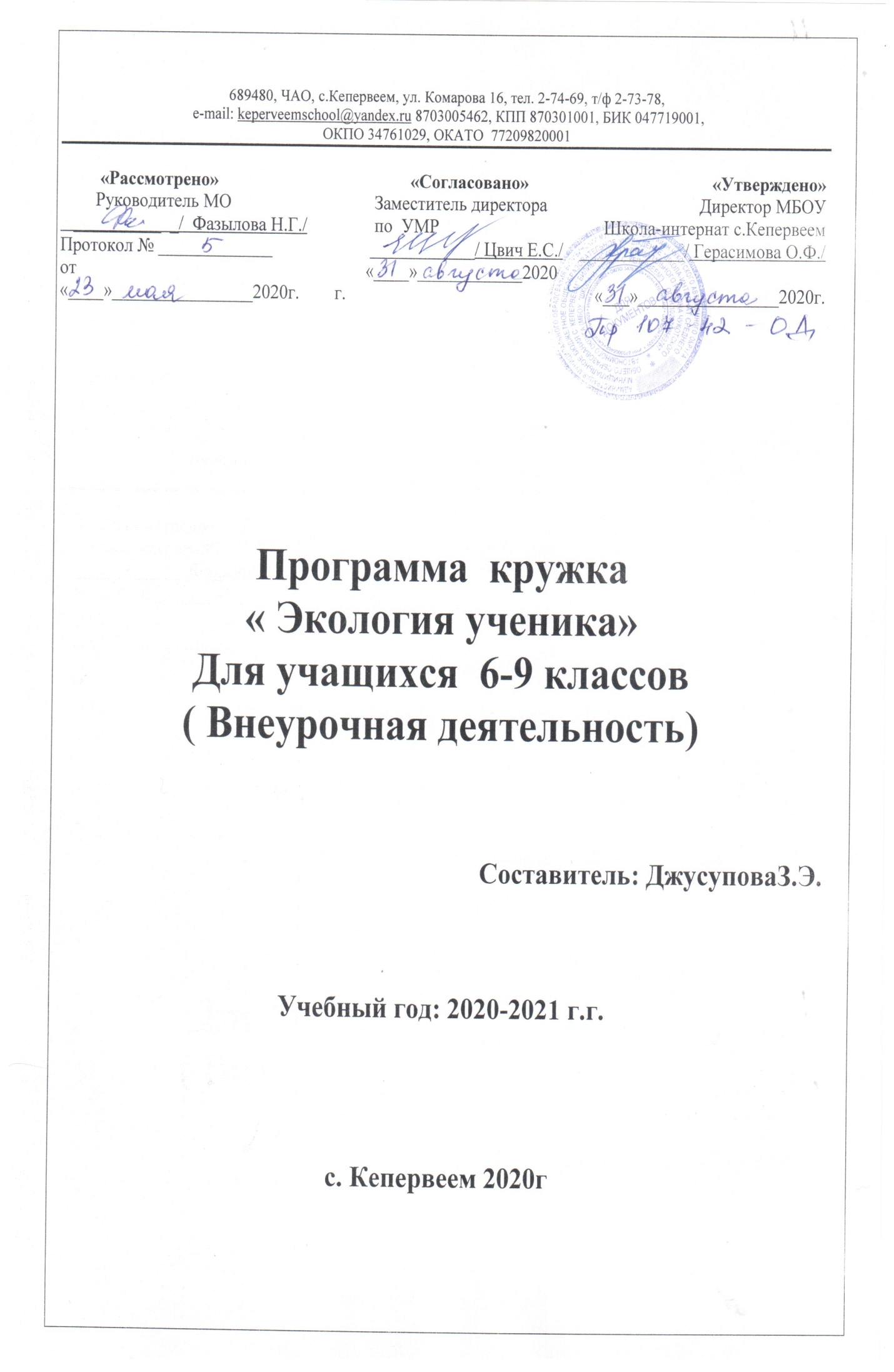 Содержание1.Паспорт рабочей программы2.Структура и содержание рабочей программы3.Информационное обеспечениеПояснительная запискаПрограмма кружка направлена на удовлетворение познавательных интересов и применения практических знаний по химии учащихся 6-9 классов. Химический анализ буквально пронизывает жизнь современного человека и общества. Области практического использования его методов необычайно широки: фармацевтическая промышленность (контроль лекарственных препаратов); пищевая промышленность (определение содержания питательных веществ и качества пищевой продукции); нефтегазовая промышленность (определение качества и состава газа, различных видов топлив), медицина (измерение содержание сахара и холестерина в крови, генетические исследования), природоохранная деятельность (контроль качества питьевой воды) и т.д. Это увлекательная сфера научного поиска, благодатный полигон для творческих исканий. Поэтому актуальность данной программы вызвана значимостью рассматриваемых представлений и проблем, которые ставит перед нами сама жизнь. Программа кружка определенно повысит интерес к этой удивительной науке химии, расширит кругозор учащихся. Содержание учебного материала программы обладает новизной для учащихся. Привлечение дополнительной научной информации межпредметного характера о значении химического анализа в быту, а также в решении проблемы сохранения и укрепления здоровья позволит заинтересовать учащихся   практической химией, развивать аналитические способности. Цель кружка: сформировать естественнонаучные умения и навыки, расширяя интересы учащихся к химии.  ЗАДАЧИ КРУЖКА:углубить и расширить знания в области химии; развить познавательный интерес к химии;   способствовать решению задач экологического воспитания и ведению здорового образа жизни; формировать у обучающихся умения применять приобретенные ими знания в повседневной жизни; раскрыть перед учащимися вклад химии в научную картину мира, связи между химическими знаниями и повседневной жизнью человека; развить навыки выполнения химического эксперимента. ФОРМЫ И МЕТОДЫ ОРГАНИЗАЦИИ ЗАНЯТИЙ КРУЖКА I. Теоретический блок 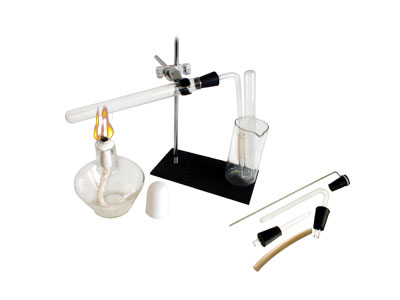 лекция с элементами беседы;семинар с элементами дискуссии;анкетирование;презентация работыII. Практический блок практические работы;самостоятельные работы;проектыФормы деятельности учащихся: индивидуальные (выступления, выполнение творческих работ);групповые (выполнение практических и экспериментальных работ).Средства обучения: наглядные;технические;информационные.Программа рассчитана на 34 часа (1 час в неделю). Учебный материал разделен на 2 блока: теоретический блок (14 часов)практический блок (20 часов)Оборудование: химические реактивы;оборудование химического кабинета.СОДЕРЖАТЕЛЬНАЯ ЧАСТЬУчебно-тематический планПРОГРАММА КРУЖКА(1 час в неделю)1. Введение. Общие правила работы в химической лаборатории. Техника безопасности (2 часа)Теоретический блок. Роль химического анализа в современной промышленности и других сферах жизни человека. Современные химические лаборатории. Общие правила работы в химической лаборатории. Техника безопасности. Оказание первой помощи.Практический блок. Ознакомление с химическим кабинетом МБОУ «Школа - интернат с. Кепервеем»2. Основы химического анализа (2 часа)Теоретический блок. Химический анализ. Научная основа химического анализа. Виды, методы и средства. Количественный и качественный анализ. Практическое значение и применение химического анализа.Практический блок. Качественный анализ. Обнаружение катионов кислотно-щелочным методом. Обнаружение анионов.Внутрипредметная связь: аналитическая химия3. Анализ качества питьевой воды (2 часа)Практический блок. Исследование органолептических показателей воды. Водородный показатель. Определение нитрат, хлорид-ионов в воде. Жесткость воды. Межпредметная связь: экология4. Изучение химической основы пищевых добавок (2 часа)Теоретический блок. Пищевые добавки. Запрещённые и разрешённые пищевые добавки. Пищевые добавки в составе продуктах питания. Изучение биологического воздействия пищевых добавок. Межпредметная связь: Биология, экология 5. Глутамат натрия - причина пищевой наркомании (1 час) Теоретический блок. Усилители вкуса. Исследование продуктов на содержание глутамата натрия. Влияние на организм человека. Межпредметная связь: Биология 6. Анализ продуктов питания (2 часа) Практический блок. Пищевые добавки. Классификация добавок. Исследование продуктов питания на наличие в них опасных пищевых добавок и воздействие их на организм человека.Межпредметная связь: Биология, экология7. Coca-Cola: новые факты старого вопроса (3 часа)  Теоретический блок. История возникновения и причины популярности. Состав Кока-колы и влияние его компонентов на здоровье человека.     Практический блок. Химический анализ состава Кока - Колы на содержание диоксида углерода, качественный состав, кислотности, pH, натуральности, взаимодействия напитков с мятными конфетами. Межпредметная связь: Биология 8. Анализ сокосодержащих, газированных и алкогольных напитков (4 часа)Практический блок. Наличие аскорбиновой кислоты в сокосодержащих напитках. Химический анализ безалкогольных газированных напитков. Анализ спиртных напитков на содержание токсических веществ (определение на наличие карбонильных и непредельных соединений, метанола).Внутрипредметная связь: органическая химия.Межпредметная связь: Биология, экология.9. Осторожно – пиво (1 час)      Теоретический блок. Состав, производство и влияние пива на организм человека.      Межпредметная связь: Биология10. Качественный анализ чипсов и кириешек (2 часа) Практический блок. Качественное определение жиров. Качественное определение крахмала. Пищевые добавки, используемые в производстве кириешек и чипсов. Влияние кириешек и чипсов на организм человека.  Межпредметная связь: Биология11. Качественный анализ шоколада (2 часа)  Практический блок. Свойства шоколада. Состав молочного шоколада. Исследование вкусовых качеств и этикеток разных сортов шоколада.  Межпредметная связь: Биология12. Исследование защитных свойств зубных паст (2 часа)   Практический блок. Состав и функции компонентов зубных паст. Исследование защитных свойств зубных паст разных марок и производителей. Межпредметная связь: Биология13. Качественный анализ жевательной резинки (2 часа) Практический блок. Определение многоатомных спиртов. Свойства резиновой основы жвачки. Обнаружение остатка фенилаланина в аспартаме. Свойства красителей, входящих в состав жвачки.Межпредметная связь: Биология14. Роль речевых умений в научном исследовании (2 часа) Теоретический блок. Роль речевых умений в научном исследовании. Культура выступления. Развитие дикции, произношения и речевых умений учащихся. Подготовка проектов и докладов.  15. Презентация проектов (2 часа)  Теоретический блок. Выступление учащихся со своими проектами и творческими исследованиями. Презентация проектов в программе PowerPoint.Межпредметная связь: информатика16. Заключительное занятие (2 часа)Теоретический блок. Подведение итогов кружка. Анкетирование. Литература для педагога: Симонова Т.И., Нелюбина Е.Г., Панфилова Л.В., Костылева И.Б. Эколого-химические проблемы окружающей среды: Учебно-методическое пособие для студентов Поволжской социально-гуманитарной академии. Самара. 2002.Габриелян О.С. Химия. 10 класс. – М.: Дрофа, 2006.Астафуров В.И. Основы химического анализа. – М.: Просвещение, 1982.Татарченко И.И. Химия субтропических и пищевкусовых продуктов – М.: Издательский центр “Академия”, 2003. – 256с.Коренман Я.И. Практикум по аналитической химии. Анализ пищевых продуктов – Воронежская государственная технологическая академия. Воронеж, 2002. – 408с.Северюхина Т.В. Исследование пищевых продуктов. //Химия в школе.-5,2000.Литература для учащихся: Пасечник В.В. Школьный практикум. Экология. 9 класс. – М.: Дрофа, 2004.Энциклопедический словарь юного химика. Под. ред. Д.Н. Трифонова. М.: Педагогика-Пресс, 1999.п/пСодержаниеКоличество часовв том числев том числеп/пСодержаниеКоличество часовтеоретический блокпрактический блок1Введение. Общие правила работы в химической лаборатории. 2112Основы химического анализа.2113Анализ качества питьевой воды.2-24Изучение химической основы пищевых добавок. 22-5Глутамат натрия - причина пищевой наркомании.11-6Анализ продуктов питания.2-27Coca-Cola: новые факты старого вопроса.3128Анализ сокосодержащих, газированных и алкогольных напитков.4-4 9Осторожно - пиво. 11-10Качественный анализ чипсов и кириешек. 2- 211Качественный анализ шоколада.2-212Исследование защитных свойств зубных паст. 2-213Качественный анализ жевательной резинки.2-214Роль речевых умений в научном исследовании.22-15Презентация проектов. 33-16Заключительное занятие. 22- ИТОГО34  1420 